Teknisk rapport Rallytävling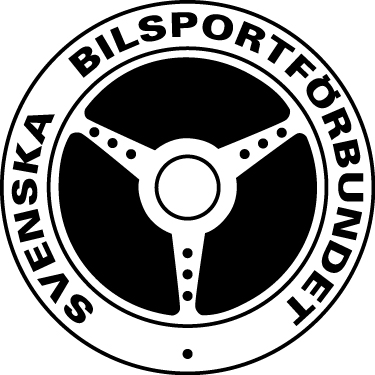 Arrangör:	_____________________________
Tävling		_____________________________
Datum:		_____________________________Teknisk kontrollantNamn:___________________________________
Adress:__________________________________	Licensnr:_________________
Postnr:___________Postadress:______________	Licensklass:_______________
Email:___________________________________	Telenr:___________________Teknisk kontrollant (vid behov)Namn:____________________________________
Adress:___________________________________	Licensnr:_________________
Postnr:___________Postadress:________________	Licensklass:_______________
Email:____________________________________	Telenr:___________________Teknisk chefNamn:____________________________________
Adress:___________________________________	Licensnr:_________________
Postnr:_______Postadress:____________________	Licensklass:_______________
Email:____________________________________	Telenr:___________________	Bedömningskala 1 – 4, där 1 är lägst betyg och 4 är högst betyg.1. Besiktningen:	1.1 Besiktningslokal:				Poäng	1.2	Lokalernas lämplighet			_____	1.3	Tidschema för besiktning			_____	1.4	Platsen för besiktning			_____	1.5	Antal besiktigade per timme		_____	1.6	Tillgång till lyft/grop			_____Synpunkter:	1.2 Personal:				Poäng	1.2.1	Teknisk chef kompetens			_____	1.2.2	Övriga tekniker			_____	1.2.3	Personalens identifiering			_____	1.2.4	Antal licensierade tekniker			_____Synpunkter:	1.3 Övrigt:				Poäng	1.3.1	Skyltning				_____	1.3.2	Tekniska uppdrag under tävling		_____	1.3.3	Tillgång till tekniskt reglemente		Ja □ Nej □	1.3.4	Ljudmätning				Ja □ Nej □Synpunkter:Statistik				Kategori av besiktning	A □	B □Teknisk efterkontroll:Kopia av teknisk efterkontroll bifogas domarrapporten	Ja □Teknisk protest:Kopia av protest bifogas domarrapporten		Ja □Vagnboksanmärkningar				______stAnmärkningar för åtgärd före start			______stStartförbud					______stSynpunkter:Ort och datum________________________________      _____/_____ 20__________________________________________________________________Teknisk kontrollant_______________________________________________________________Teknisk kontrollant